   ID OF FRANCE  There are 440 city in France.       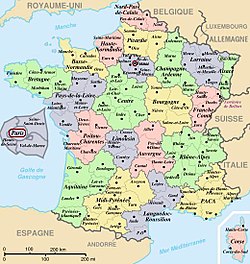 There are 67 million person in France 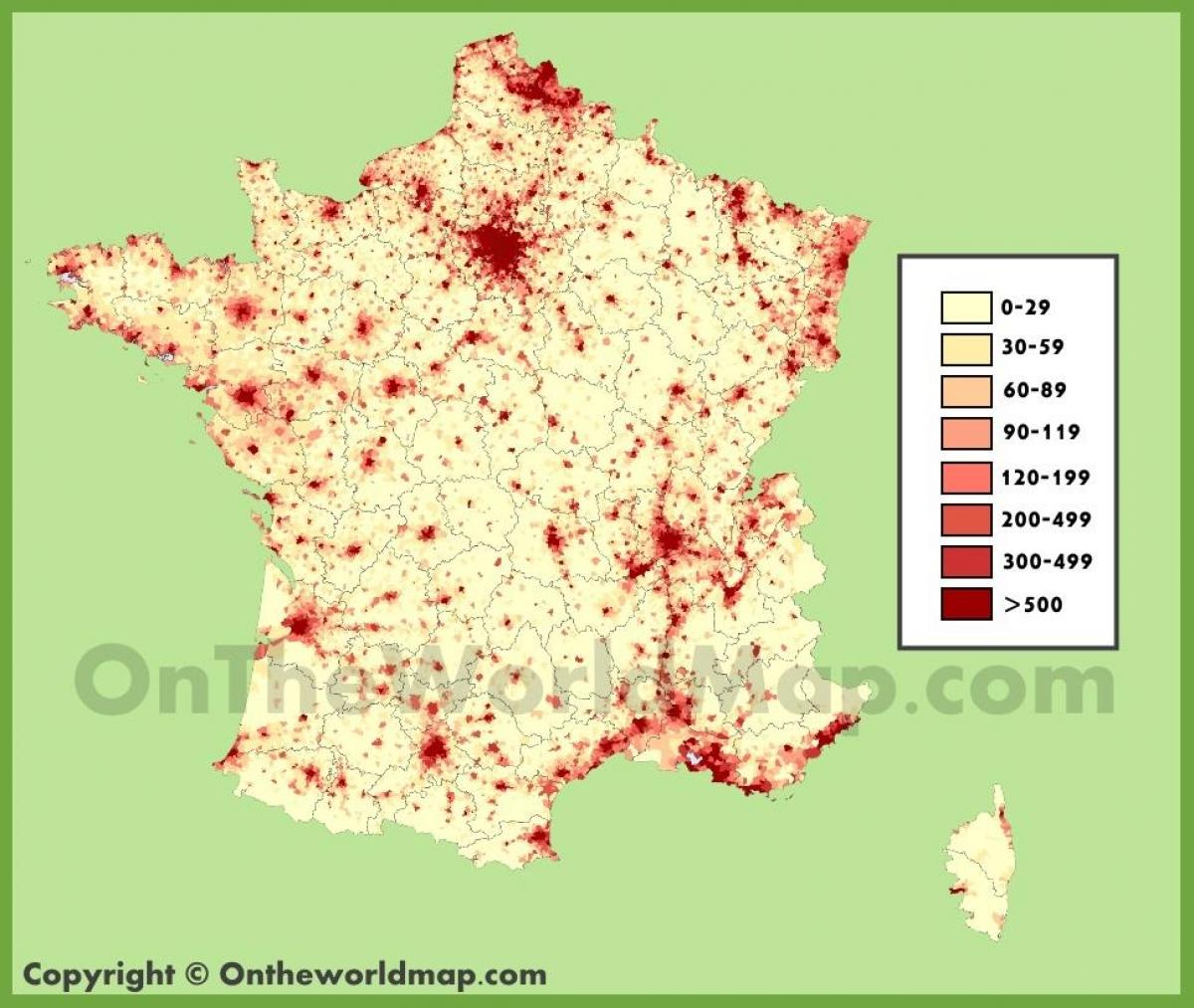 France’s president is Emmanuel Macron 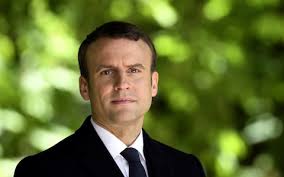 France’s capital is Paris  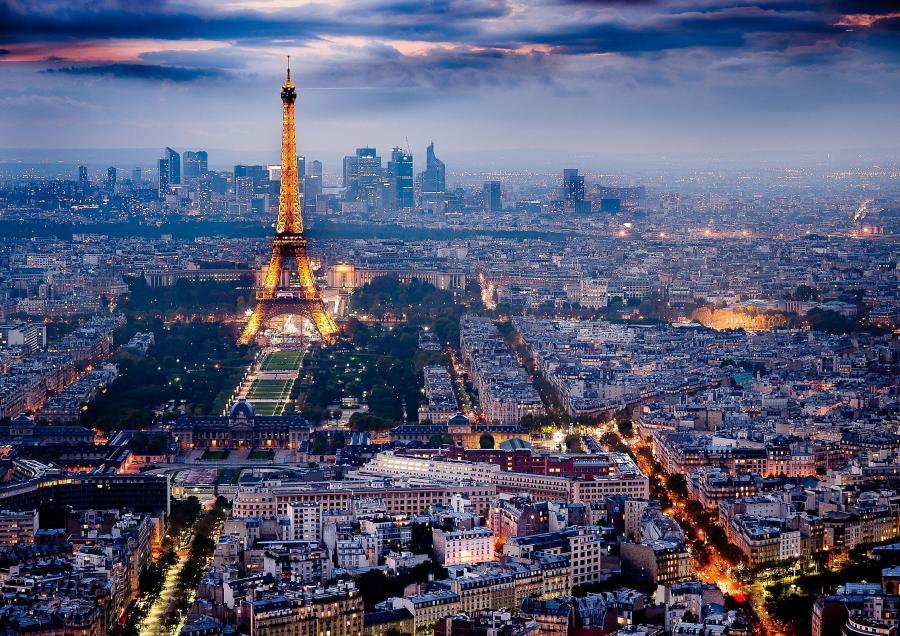 Language of France only French 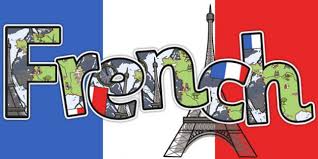 Currency of France is euro, before the euro it was the Franc. 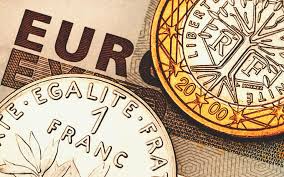 Founder of France is Clovis in the 5th century 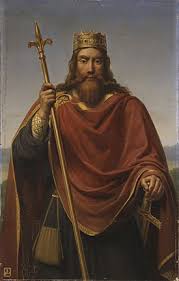 There are 13 regions now. Before the used to be 22.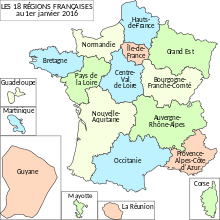 